Ancient Civilisation Project: TradeYour Objectives…To investigate an ancient society of your choice, one that flourished at some point between 10000BCE and 100CETo research into one of the three following aspects of ancient societies as they apply to your chosen society: farming, trade, ideasTo present your findings in a way that seems best to you (in terms of clarity, depth of detail, and engagement for the audience)Trade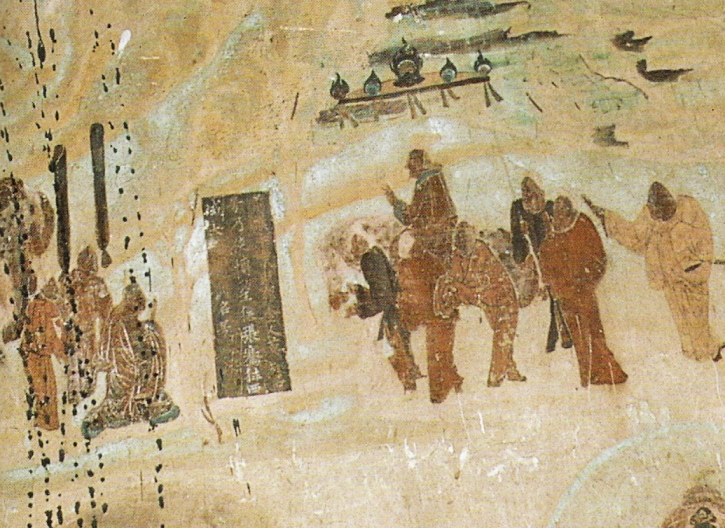 You need to explore how trade led to the development of permanent settlements and changed relationships between competing societiesAsk yourself these questions about how trade impacted the society you have chosen.Who did they trade with (i.e. other civilizations or cultures)?What goods did they trade (i.e. foods, previous stones, silk etc.)?What materials or goods was your chosen civilisation rich in?How did trade enrich and empower your chosen civilisation?Your presentation will be done as a group. Choose your partners carefully!Your presentation will be graded using Criteria A, C and D.